				HAKULOMAKE KAUSITYÖHÖN 2020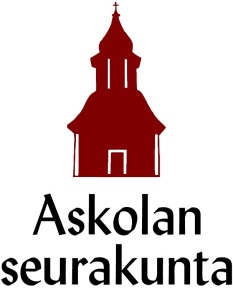 		24.02.2020Lomakkeen palautus 18.3.2020 mennessä taloustoimistoonsähköpostilla tarja.laine@evl.fiHakijan tiedotYhteystiedot	Haen	[  ] puistopuutarhuriksi [  ] kausityöntekijäksi [  ] kesätyöntekijäksi (opiskelijat/koululaiset) NimiSyntymäaika Osoite	Osoite	PuhelinnumeroPuhelinnumeroSähköposti	Sähköposti	Huoltajan nimi ja puhelinnumero (17 vuotiaat hakijat)Huoltajan nimi ja puhelinnumero (17 vuotiaat hakijat)Aikatoiveeni: Alan aikaisempi työkokemus ja muu työkokemus:Käyttökokemukseni puutarhakoneista:Koulutus ja kurssit alalta:Perustelut hakutoiveelleni:Muuta huomioitavaa: